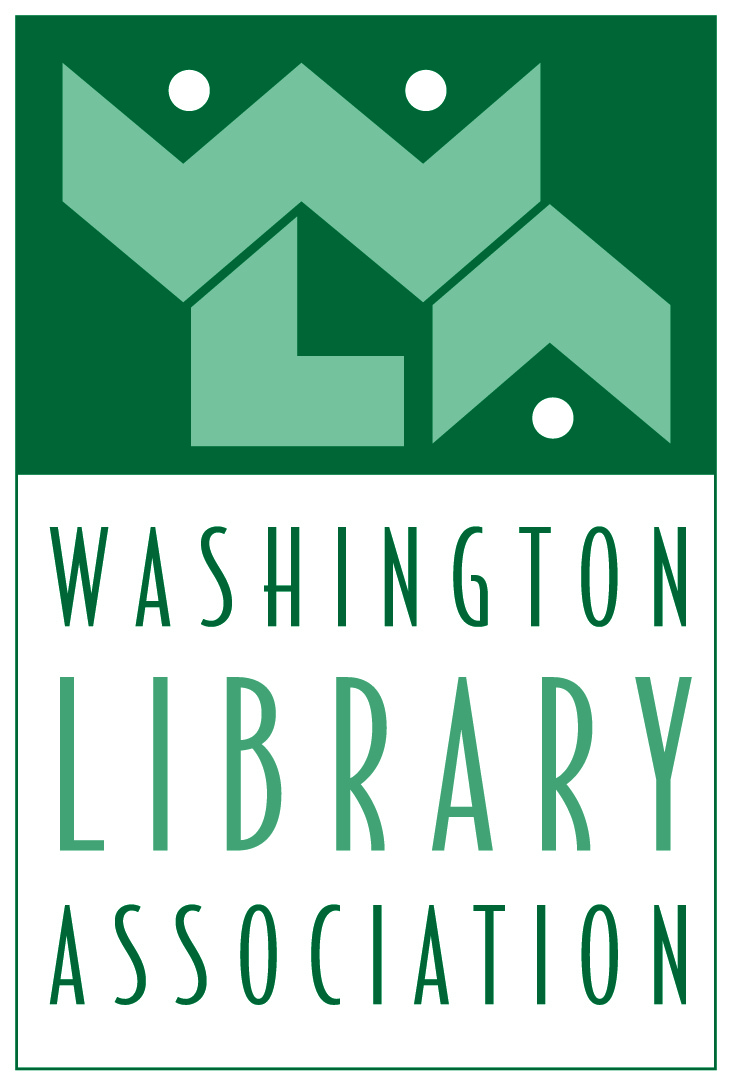 PRESENT:   Board Members – Nancy Ledeboer, Phil Heikkinen, Darcy Brixey, Andrew Chanse, Tim Mallory; Krista Ohrtman.  Committee Chairs and Interest Group Representatives –Richard Counsil, Diane Cowles, Jennifer Fleck, Marion Schicilone, Joyce Hansen, Korissa Fitterer, Jeanne Fondrie, Jeff Martin, Megan Dazey, Rand Simmons, Robert Roose, Terry Claypool, Kelly Evans, Jennifer Wiseman, Susan Lee, SarahStaff – Dana Murphy-Love, CAE, Kelsi Graffis, Kate Laughlin.CALL TO ORDER - The meeting was called to order at 2:03 pm by President Ledeboer.					President’s Report – Nancy Ledeboer reported that there has been a call out for committee members for the Membership Committee and the Continuing Education Committee.  She is working with OLA on collaboration of a leadership training program that will not conflict with PNLA’s Leads program.Executive Director’s Report Dashboard Report Dana Murphy-Love reviewed the Dashboard report noting that WLA’s membership numbers are a bit higher than they were last year.  Conference Rotation – Nancy had asked Dana to put together a comparison dashboard on past conference locations and profits/attendance.  The dashboard shows that locations with smaller demographics do not draw vendors because the attendance is lower, and the profits are lower.  Therefore she recommended that WLA rotate annual conferences between Seattle/Tulalip, Tacoma, and Spokane and every five years with OLA in Vancouver or Portland.  Motion and second to approve this recommendation. Motion carried. Conflicts with OLA Conference Dates – It recently came to our attention that WLA’s conference dates in 2015 and 2016 are exactly the same as OLA’s.  OLA tried to move their 2015 dates and were unsuccessful but have been able to move 2016 dates. They also gave us their 2017 dates so we can avoid those when booking. Dana will make sure to contact OLA prior to booking our conference and OLA will do the same to avoid contacts.  Our next joint conference with OLA will be 2019.Membership – Kelly Evans briefly reported that she is trying to recruit new members for the committee and will be setting up a meeting shortly.  Darcy Brixey suggested that we research the Librarians in the Pacific Northwest Facebook page to post the call for committee members as well as events and Meet-Ups that are organized by members.Mentorship Program – In Jennifer Fenton’s absence, Nancy reported that LiFE would like to have direction from the board on whether individuals from institutional members who are not individual members of WLA could participate as Mentors or Mentees.  It was the intention of the program to encourage mentors from the Institutional members but Mentees should be members of WLA.WLA Board of Directors MeetingSeptember 23, 2014Minutes – Page 2Professional DevelopmentConference Code of Conduct – Brianna Hoffman had put together four recommendations for the Conference Code of Conduct.  After some discussion a motion was made and seconded to adopt Option #2 as follows:WLA seeks to provide a conference environment in which diverse participants may learn, network and enjoy the company of colleagues in an environment of mutual human respect. We recognize a shared responsibility to create and hold that environment for the benefit of all.  Motion carried.  The board would like Brianna to address the question of what to do if the COC is violated.Scholarship Committee – Nancy congratulated Jose and the Committee on their efficient selection of scholarship recipients for 2014.  The committee has asked to be involved in fundraising activities.Community IG Reorganization - Susan Lee reported that they are working on a reorganization plan for the Interest Groups and will come to the December board meeting with a proposal.One Book Project – Darcy reported that the Winemaker’s Daughter by Timothy Egan has been selected for the One Book project.  It is not being announced to membership yet however until it is determined if Timothy is available to come speak at the conference.  It was suggested to have a I HAVE READ IT ribbon for attendees at the conference.Leadership Development Task Force – Jennifer Wiseman reported that they have recruited four new committee members for the Task Force and that the Task Force will be working on fleshing out the purpose of the Task Force and creating support for leadership development.Vendor Engagement/Non-Dues Revenue – in John Fossett’s absence Nancy referenced the draft sponsorship program that Dana had put together.  Dana noted that we needed to eliminate the website banner ads because of our contract with Multiview to sell those ads.    She will send the revision to Nancy to distribute after the board meeting.Foundation Task Force - Jennifer reported that she received templates for the Foundation Bylaws and Articles of Incorporation from Judy Andrews, the attorney that is doing this work Pro Bono for WLA. Jennifer will customize the Articles and Bylaws and send back to Judy so that she can apply for the creation of the Foundation.Marketing & Communications – Richard Counsil reported that the committee is working on the Picture Book project, social media presence as well as a digital badge for Institutional members and WLA Promotional Product items.Treasurer’s Report – Phil Heikkinen presented the financials for the periods ending July 31, 2014 (Fiscal Year End) and August 31, 2014.  Motion and second to put the financials on file.  Motion carried.WLA Board of Directors MeetingSeptember 23, 2014Minutes – Page 3July 15, 2014 Board Meeting Minutes – motion and second to approve the minutes as presented.  Motion carried.New BusinessWashington State Library Budget – Rand Simmons reported that the WSL budget is in its worst financial shape since 2001. They are $2.4 million short in revenue.  They are working with Microsoft to get ongoing funding for the IT Academy and if they are not able to do so, the program will end on June 30.Next Meeting – December Online meeting – date to be determined.There being no further business to come before the board, the meeting adjourned at 3:23 pm.